Зарегистрировано в Минюсте России 25 августа 2014 г. N 33827МИНИСТЕРСТВО ОБРАЗОВАНИЯ И НАУКИ РОССИЙСКОЙ ФЕДЕРАЦИИПРИКАЗот 13 августа 2014 г. N 999ОБ УТВЕРЖДЕНИИФЕДЕРАЛЬНОГО ГОСУДАРСТВЕННОГО ОБРАЗОВАТЕЛЬНОГО СТАНДАРТАСРЕДНЕГО ПРОФЕССИОНАЛЬНОГО ОБРАЗОВАНИЯ ПО СПЕЦИАЛЬНОСТИ11.02.13 ТВЕРДОТЕЛЬНАЯ ЭЛЕКТРОНИКАВ соответствии с подпунктом 5.2.41 Положения о Министерстве образования и науки Российской Федерации, утвержденного постановлением Правительства Российской Федерации от 3 июня 2013 г. N 466 (Собрание законодательства Российской Федерации, 2013, N 23, ст. 2923; N 33, ст. 4386; N 37, ст. 4702; 2014, N 2, ст. 126; N 6, ст. 582; N 27, ст. 3776), пунктом 17 Правил разработки, утверждения федеральных государственных образовательных стандартов и внесения в них изменений, утвержденных постановлением Правительства Российской Федерации от 5 августа 2013 г. N 661 (Собрание законодательства Российской Федерации, 2013, N 33, ст. 4377), приказываю:1. Утвердить прилагаемый федеральный государственный образовательный стандарт среднего профессионального образования по специальности 11.02.13 Твердотельная электроника.2. Признать утратившим силу приказ Министерства образования и науки Российской Федерации от 5 апреля 2010 г. N 271 "Об утверждении и введении в действие федерального государственного образовательного стандарта среднего профессионального образования по специальности 210109 Твердотельная электроника" (зарегистрирован Министерством юстиции Российской Федерации 11 мая 2010 г., регистрационный N 17157).3. Настоящий приказ вступает в силу с 1 сентября 2014 года.МинистрД.В.ЛИВАНОВПриложениеУтвержденприказом Министерства образованияи науки Российской Федерацииот 13 августа 2014 г. N 999ФЕДЕРАЛЬНЫЙ ГОСУДАРСТВЕННЫЙ ОБРАЗОВАТЕЛЬНЫЙ СТАНДАРТСРЕДНЕГО ПРОФЕССИОНАЛЬНОГО ОБРАЗОВАНИЯ ПО СПЕЦИАЛЬНОСТИ11.02.13 ТВЕРДОТЕЛЬНАЯ ЭЛЕКТРОНИКАI. ОБЛАСТЬ ПРИМЕНЕНИЯ1.1. Настоящий федеральный государственный образовательный стандарт среднего профессионального образования представляет собой совокупность обязательных требований к среднему профессиональному образованию по специальности 11.02.13 Твердотельная электроника для профессиональной образовательной организации и образовательной организации высшего образования, которые имеют право на реализацию имеющих государственную аккредитацию программ подготовки специалистов среднего звена по данной специальности, на территории Российской Федерации (далее - образовательная организация).1.2. Право на реализацию программы подготовки специалистов среднего звена по специальности 11.02.13 Твердотельная электроника имеет образовательная организация при наличии соответствующей лицензии на осуществление образовательной деятельности.Возможна сетевая форма реализации программы подготовки специалистов среднего звена с использованием ресурсов нескольких образовательных организаций. В реализации программы подготовки специалистов среднего звена с использованием сетевой формы наряду с образовательными организациями также могут участвовать медицинские организации, организации культуры, физкультурно-спортивные и иные организации, обладающие ресурсами, необходимыми для осуществления обучения, проведения учебной и производственной практики и осуществления иных видов учебной деятельности, предусмотренных программой подготовки специалистов среднего звена.При реализации программы подготовки специалистов среднего звена образовательная организация вправе применять электронное обучение и дистанционные образовательные технологии. При обучении лиц с ограниченными возможностями здоровья электронное обучение и дистанционные образовательные технологии должны предусматривать возможность приема-передачи информации в доступных для них формах.1.3. Образовательная деятельность при освоении образовательной программы или отдельных ее компонентов организуется в форме практической подготовки.(п. 1.3 введен Приказом Минпросвещения России от 13.07.2021 N 450)1.4. Воспитание обучающихся при освоении ими образовательной программы осуществляется на основе включаемых в образовательную программу рабочей программы воспитания и календарного плана воспитательной работы, разрабатываемых и утверждаемых с учетом включенных в примерную основную образовательную программу примерной рабочей программы воспитания и примерного календарного плана воспитательной работы.(п. 1.4 введен Приказом Минпросвещения России от 13.07.2021 N 450)II. ИСПОЛЬЗУЕМЫЕ СОКРАЩЕНИЯВ настоящем стандарте используются следующие сокращения:СПО - среднее профессиональное образование;ФГОС СПО - федеральный государственный образовательный стандарт среднего профессионального образования;ППССЗ - программа подготовки специалистов среднего звена;ОК - общая компетенция;ПК - профессиональная компетенция;ПМ - профессиональный модуль;МДК - междисциплинарный курс.III. ХАРАКТЕРИСТИКА ПОДГОТОВКИ ПО СПЕЦИАЛЬНОСТИ3.1. Получение СПО по ППССЗ допускается только в образовательной организации.3.2. Сроки получения СПО по специальности 11.02.13 Твердотельная электроника базовой подготовки в очной форме обучения и присваиваемая квалификация приводятся в Таблице 1.Таблица 1--------------------------------<1> Независимо от применяемых образовательных технологий.<2> Образовательные организации, осуществляющие подготовку специалистов среднего звена на базе основного общего образования, реализуют федеральный государственный образовательный стандарт среднего общего образования в пределах ППССЗ, в том числе с учетом получаемой специальности СПО.Сроки получения СПО по ППССЗ базовой подготовки независимо от применяемых образовательных технологий увеличиваются:а) для обучающихся по очно-заочной и заочной формам обучения:на базе среднего общего образования - не более чем на 1 год;на базе основного общего образования - не более чем на 1,5 года;б) для инвалидов и лиц с ограниченными возможностями здоровья - не более чем на 10 месяцев.IV. ХАРАКТЕРИСТИКА ПРОФЕССИОНАЛЬНОЙДЕЯТЕЛЬНОСТИ ВЫПУСКНИКОВ4.1. Область профессиональной деятельности выпускников: организация и проведение работ по разработке, производству, испытанию и контролю качества изделий твердотельной электроники.4.2. Объектами профессиональной деятельности выпускников являются:изделия твердотельной электроники разных типов;материалы и компоненты твердотельной электроники;технологические процессы и оборудование изготовления и испытания изделий твердотельной электроники;конструкторско-технологическая и сопроводительная документация;контроль качества и обеспечение надежности выпускаемых изделий твердотельной электроники;первичные трудовые коллективы.4.3. Техник готовится к следующим видам деятельности:4.3.1. Участие в разработке технологических процессов, несложной технологической оснастки и конструкторско-технологической документации для изготовления изделий твердотельной электроники.4.3.2. Монтаж, регулировка, техническое обслуживание и эксплуатация технологического оборудования для изготовления изделий твердотельной электроники.4.3.3. Осуществление технологического процесса производства изделий твердотельной электроники.4.3.4. Измерение параметров, характеристик и проведение испытаний для контроля качества и обеспечения надежности изделий твердотельной электроники.4.3.5. Участие в организации производственной деятельности малого структурного подразделения организации.4.3.6. Выполнение работ по одной или нескольким профессиям рабочих, должностям служащих (приложение к настоящему ФГОС СПО).V. ТРЕБОВАНИЯ К РЕЗУЛЬТАТАМ ОСВОЕНИЯ ПРОГРАММЫ ПОДГОТОВКИСПЕЦИАЛИСТОВ СРЕДНЕГО ЗВЕНА5.1. Техник должен обладать общими компетенциями, включающими в себя способность:ОК 1. Понимать сущность и социальную значимость своей будущей профессии, проявлять к ней устойчивый интерес.ОК 2. Организовывать собственную деятельность, выбирать типовые методы и способы выполнения профессиональных задач, оценивать их эффективность и качество.ОК 3. Принимать решения в стандартных и нестандартных ситуациях и нести за них ответственность.ОК 4. Осуществлять поиск и использование информации, необходимой для эффективного выполнения профессиональных задач, профессионального и личностного развития.ОК 5. Использовать информационно-коммуникационные технологии в профессиональной деятельности.ОК 6. Работать в коллективе и команде, эффективно общаться с коллегами, руководством, потребителями.ОК 7. Брать на себя ответственность за работу членов команды (подчиненных), результат выполнения заданий.ОК 8. Самостоятельно определять задачи профессионального и личностного развития, заниматься самообразованием, осознанно планировать повышение квалификации.ОК 9. Ориентироваться в условиях частой смены технологий в профессиональной деятельности.5.2. Техник должен обладать профессиональными компетенциями, соответствующими видам деятельности:5.2.1. Участие в разработке технологических процессов, несложной технологической оснастки и конструкторско-технологической документации для изготовления изделий твердотельной электроники.ПК 1.1. Участвовать в разработке технологического процесса изготовления изделий твердотельной электроники.ПК 1.2. Разрабатывать несложную технологическую оснастку.ПК 1.3. Составлять конструкторско-технологическую документацию.5.2.2. Монтаж, регулировка, техническое обслуживание и эксплуатация технологического оборудования для изготовления изделий твердотельной электроники.ПК 2.1. Выполнять работы по монтажу технологического оборудования для изготовления изделий твердотельной электроники.ПК 2.2. Выполнять работы по регулировке технологического оборудования для изготовления изделий твердотельной электроники.ПК 2.3. Проводить техническое обслуживание и несложный ремонт технологического оборудования для изготовления изделий твердотельной электроники.ПК 2.4. Осуществлять эксплуатацию технологического оборудования для изготовления изделий твердотельной электроники.5.2.3. Осуществление технологического процесса производства изделий твердотельной электроники.ПК 3.1. Осуществлять подготовку и запуск технологического оборудования для производства изделий твердотельной электроники.ПК 3.2. Устанавливать, контролировать и регулировать параметры и режимы технологических установок для производства изделий твердотельной электроники.ПК 3.3. Выполнять операции технологического процесса производства изделий твердотельной электроники (по видам).5.2.4. Измерение параметров, характеристик и проведение испытаний для контроля качества и обеспечения надежности изделий твердотельной электроники.ПК 4.1. Выбирать и готовить контрольно-измерительное оборудование для измерения параметров, характеристик и проведения испытаний изделий твердотельной электроники.ПК 4.2. Проводить измерение параметров и характеристик изделий твердотельной электроники.ПК 4.3. Проводить испытания для контроля качества и оценки надежности изделий твердотельной электроники.5.2.5. Участие в организации производственной деятельности малого структурного подразделения организации.ПК 5.1. Участвовать в планировании и организации работы структурного подразделения.ПК 5.2. Участвовать в руководстве работой структурного подразделения.ПК 5.3. Участвовать в анализе процесса и результатов деятельности подразделения.5.2.6. Выполнение работ по одной или нескольким профессиям рабочих, должностям служащих.VI. ТРЕБОВАНИЯ К СТРУКТУРЕ ПРОГРАММЫ ПОДГОТОВКИСПЕЦИАЛИСТОВ СРЕДНЕГО ЗВЕНА6.1. ППССЗ предусматривает изучение следующих учебных циклов:общего гуманитарного и социально-экономического;математического и общего естественнонаучного;профессионального;и разделов:учебная практика;производственная практика (по профилю специальности);производственная практика (преддипломная);промежуточная аттестация;государственная итоговая аттестация.6.2. Обязательная часть ППССЗ по учебным циклам должна составлять около 70 процентов от общего объема времени, отведенного на их освоение. Вариативная часть (около 30 процентов) дает возможность расширения и (или) углубления подготовки, определяемой содержанием обязательной части, получения дополнительных компетенций, умений и знаний, необходимых для обеспечения конкурентоспособности выпускника в соответствии с запросами регионального рынка труда и возможностями продолжения образования. Дисциплины, междисциплинарные курсы и профессиональные модули вариативной части определяются образовательной организацией.Общий гуманитарный и социально-экономический, математический и общий естественнонаучный учебные циклы состоят из дисциплин.Профессиональный учебный цикл состоит из общепрофессиональных дисциплин и профессиональных модулей в соответствии с видами деятельности. В состав профессионального модуля входит один или несколько междисциплинарных курсов. При освоении обучающимися профессиональных модулей проводятся учебная и (или) производственная практика (по профилю специальности).6.3. Обязательная часть общего гуманитарного и социально-экономического учебного цикла ППССЗ базовой подготовки должна предусматривать изучение следующих обязательных дисциплин: "Основы философии", "История", "Иностранный язык", "Физическая культура"; углубленной подготовки - "Основы философии", "История", "Психология общения", "Иностранный язык", "Физическая культура".Обязательная часть профессионального учебного цикла ППССЗ как базовой, так и углубленной подготовки должна предусматривать изучение дисциплины "Безопасность жизнедеятельности". Объем часов на дисциплину "Безопасность жизнедеятельности" составляет 68 часов, из них на освоение основ военной службы - 48 часов.6.4. Образовательной организацией при определении структуры ППССЗ и трудоемкости ее освоения может применяться система зачетных единиц, при этом одна зачетная единица соответствует 36 академическим часам.Таблица 2Структура программы подготовки специалистов среднего звенабазовой подготовкиТаблица 3Срок получения СПО по ППССЗ базовой подготовки в очной форме обучения составляет 147 недель, в том числе:VII. ТРЕБОВАНИЯ К УСЛОВИЯМ РЕАЛИЗАЦИИ ПРОГРАММЫ ПОДГОТОВКИСПЕЦИАЛИСТОВ СРЕДНЕГО ЗВЕНА7.1. Образовательная организация самостоятельно разрабатывает и утверждает ППССЗ в соответствии с настоящим ФГОС СПО и с учетом соответствующей примерной ППССЗ.Перед началом разработки ППССЗ образовательная организация должна определить ее специфику с учетом направленности на удовлетворение потребностей рынка труда и работодателей, конкретизировать конечные результаты обучения в виде компетенций, умений и знаний, приобретаемого практического опыта.Конкретные виды деятельности, к которым готовится обучающийся, должны соответствовать присваиваемой квалификации, определять содержание образовательной программы, разрабатываемой образовательной организацией совместно с заинтересованными работодателями.При формировании ППССЗ образовательная организация:имеет право использовать объем времени, отведенный на вариативную часть учебных циклов ППССЗ, увеличивая при этом объем времени, отведенный на дисциплины и модули обязательной части, либо вводя новые дисциплины и модули в соответствии с потребностями работодателей и спецификой деятельности образовательной организации;имеет право определять для освоения обучающимися в рамках профессионального модуля профессию рабочего, должность служащего (одну или несколько) согласно приложению к настоящему ФГОС СПО;обязана ежегодно обновлять ППССЗ с учетом запросов работодателей, особенностей развития региона, науки, культуры, экономики, техники, технологий и социальной сферы в рамках, установленных настоящим ФГОС СПО;обязана в рабочих учебных программах всех дисциплин и профессиональных модулей четко формулировать требования к результатам их освоения: компетенциям, приобретаемому практическому опыту, знаниям и умениям;обязана обеспечивать эффективную самостоятельную работу обучающихся в сочетании с совершенствованием управления ею со стороны преподавателей и мастеров производственного обучения;обязана обеспечить обучающимся возможность участвовать в формировании индивидуальной образовательной программы;обязана сформировать социокультурную среду, создавать условия, необходимые для всестороннего развития и социализации личности, сохранения здоровья обучающихся, способствовать развитию воспитательного компонента образовательного процесса, включая развитие студенческого самоуправления, участие обучающихся в работе общественных организаций, спортивных и творческих клубов;должна предусматривать в целях реализации компетентностного подхода использование в образовательном процессе активных и интерактивных форм проведения занятий (компьютерных симуляций, деловых и ролевых игр, разбора конкретных ситуаций, психологических и иных тренингов, групповых дискуссий) в сочетании с внеаудиторной работой для формирования и развития общих и профессиональных компетенций обучающихся.7.2. При реализации ППССЗ обучающиеся имеют академические права и обязанности в соответствии с Федеральным законом от 29 декабря 2012 г. N 273-ФЗ "Об образовании в Российской Федерации" <1>.--------------------------------<1> Собрание законодательства Российской Федерации, 2012, N 53, ст. 7598; 2013, N 19, ст. 2326; N 23, ст. 2878; N 27, ст. 3462; N 30, ст. 4036; N 48, ст. 6165; 2014, N 6, ст. 562, ст. 566; N 19, ст. 2289; N 22, ст. 2769; N 23, ст. 2933; N 26, ст. 3388; N 30, ст. 4263.7.3. Максимальный объем учебной нагрузки обучающегося составляет 54 академических часа в неделю, включая все виды аудиторной и внеаудиторной (самостоятельной) учебной нагрузки.7.4. Максимальный объем аудиторной учебной нагрузки в очной форме обучения составляет 36 академических часов в неделю.7.5. Максимальный объем аудиторной учебной нагрузки в очно-заочной форме обучения составляет 16 академических часов в неделю.7.6. Максимальный объем аудиторной учебной нагрузки в год в заочной форме обучения составляет 160 академических часов.7.7. Общая продолжительность каникул в учебном году должна составлять 8 - 11 недель, в том числе не менее 2-х недель в зимний период.7.8. Выполнение курсового проекта (работы) рассматривается как вид учебной деятельности по дисциплине (дисциплинам) профессионального учебного цикла и (или) профессиональному модулю (модулям) профессионального учебного цикла и реализуется в пределах времени, отведенного на ее (их) изучение.7.9. Дисциплина "Физическая культура" предусматривает еженедельно 2 часа обязательных аудиторных занятий и 2 часа самостоятельной учебной нагрузки (за счет различных форм внеаудиторных занятий в спортивных клубах, секциях).7.10. Образовательная организация имеет право для подгрупп девушек использовать часть учебного времени дисциплины "Безопасность жизнедеятельности" (48 часов), отведенного на изучение основ военной службы, на освоение основ медицинских знаний.7.11. Получение СПО на базе основного общего образования осуществляется с одновременным получением среднего общего образования в пределах ППССЗ. В этом случае ППССЗ, реализуемая на базе основного общего образования, разрабатывается на основе требований соответствующих федеральных государственных образовательных стандартов среднего общего образования и СПО с учетом получаемой специальности СПО.Срок освоения ППССЗ в очной форме обучения для лиц, обучающихся на базе основного общего образования, увеличивается на 52 недели из расчета:7.12. Консультации для обучающихся по очной и очно-заочной формам обучения предусматриваются образовательной организацией из расчета 4 часа на одного обучающегося на каждый учебный год, в том числе в период реализации образовательной программы среднего общего образования для лиц, обучающихся на базе основного общего образования. Формы проведения консультаций (групповые, индивидуальные, письменные, устные) определяются образовательной организацией.7.13. В период обучения с юношами проводятся учебные сборы <1>.--------------------------------<1> Пункт 1 статьи 13 Федерального закона от 28 марта 1998 г. N 53-ФЗ "О воинской обязанности и военной службе" (Собрание законодательства Российской Федерации, 1998, N 13, ст. 1475; N 30, ст. 3613; 2000, N 33, ст. 3348; N 46, ст. 4537; 2001, N 7, ст. 620, ст. 621; 2001, N 30, ст. 3061; 2002, N 7, ст. 631; N 21, ст. 1919; N 26, ст. 2521; N 30, ст. 3029, ст. 3030, ст. 3033; 2003, N 1, ст. 1; N 8, ст. 709; N 27, ст. 2700; N 46, ст. 4437; 2004, N 8, ст. 600; N 17, ст. 1587; N 18, ст. 1687; N 25, ст. 2484; N 27, ст. 2711; N 35, ст. 3607; N 49, ст. 4848; 2005, N 10, ст. 763; N 14, ст. 1212; N 27, ст. 2716; N 29, ст. 2907; N 30, ст. 3110, ст. 3111; N 40, ст. 3987; N 43, ст. 4349; N 49, ст. 5127; 2006, N 1, ст. 10, ст. 22; N 11, ст. 1148; N 19, ст. 2062; N 28, ст. 2974; N 29, ст. 3121, ст. 3122, ст. 3123; N 41, ст. 4206; N 44, ст. 4534; N 50, ст. 5281; 2007, N 2, ст. 362; N 16, ст. 1830; N 31, ст. 4011; N 45, ст. 5418; N 49, ст. 6070, ст. 6074; N 50, ст. 6241; 2008, N 30, ст. 3616; N 49, ст. 5746; N 52, ст. 6235; 2009, N 7, ст. 769; N 18, ст. 2149; N 23, ст. 2765; N 26, ст. 3124; N 48, ст. 5735, ст. 5736; N 51, ст. 6149; N 52, ст. 6404; 2010, N 11, ст. 1167, ст. 1176, ст. 1177; N 31, ст. 4192; N 49, ст. 6415; 2011, N 1, ст. 16; N 27, ст. 3878; N 30, ст. 4589; N 48, ст. 6730; N 49, ст. 7021, ст. 7053, ст. 7054; N 50, ст. 7366; 2012, N 50, ст. 6954; N 53, ст. 7613; 2013, N 9, ст. 870; N 19, ст. 2329; ст. 2331; N 23, ст. 2869; N 27, ст. 3462, ст. 3477; N 48, ст. 6165).7.14. Практика является обязательным разделом ППССЗ. Она представляет собой вид учебной деятельности, направленной на формирование, закрепление, развитие практических навыков и компетенции в процессе выполнения определенных видов работ, связанных с будущей профессиональной деятельностью. При реализации ППССЗ предусматриваются следующие виды практик: учебная и производственная.Производственная практика состоит из двух этапов: практики по профилю специальности и преддипломной практики.Учебная практика и производственная практика (по профилю специальности) проводятся образовательной организацией при освоении обучающимися профессиональных компетенций в рамках профессиональных модулей и могут реализовываться как концентрированно в несколько периодов, так и рассредоточенно, чередуясь с теоретическими занятиями в рамках профессиональных модулей.Цели и задачи, программы и формы отчетности определяются образовательной организацией по каждому виду практики.Производственная практика должна проводиться в организациях, направление деятельности которых соответствует профилю подготовки обучающихся.Аттестация по итогам производственной практики проводится с учетом (или на основании) результатов, подтвержденных документами соответствующих организаций.7.15. Реализация ППССЗ по специальности должна обеспечиваться педагогическими кадрами, имеющими высшее образование, соответствующее профилю преподаваемой дисциплины (модуля). Опыт деятельности в организациях соответствующей профессиональной сферы является обязательным для преподавателей, отвечающих за освоение обучающимся профессионального учебного цикла. Преподаватели получают дополнительное профессиональное образование по программам повышения квалификации, в том числе в форме стажировки в профильных организациях не реже 1 раза в 3 года.7.16. ППССЗ должна обеспечиваться учебно-методической документацией по всем дисциплинам, междисциплинарным курсам и профессиональным модулям ППССЗ.Внеаудиторная работа должна сопровождаться методическим обеспечением и обоснованием расчета времени, затрачиваемого на ее выполнение.Реализация ППССЗ должна обеспечиваться доступом каждого обучающегося к базам данных и библиотечным фондам, формируемым по полному перечню дисциплин (модулей) ППССЗ. Во время самостоятельной подготовки обучающиеся должны быть обеспечены доступом к информационно-телекоммуникационной сети "Интернет" (далее - сеть Интернет).Каждый обучающийся должен быть обеспечен не менее чем одним учебным печатным и (или) электронным изданием по каждой дисциплине профессионального учебного цикла и одним учебно-методическим печатным и (или) электронным изданием по каждому междисциплинарному курсу (включая электронные базы периодических изданий).Библиотечный фонд должен быть укомплектован печатными и (или) электронными изданиями основной и дополнительной учебной литературы по дисциплинам всех учебных циклов, изданной за последние 5 лет.Библиотечный фонд, помимо учебной литературы, должен включать официальные, справочно-библиографические и периодические издания в расчете 1 - 2 экземпляра на каждых 100 обучающихся.Каждому обучающемуся должен быть обеспечен доступ к комплектам библиотечного фонда, состоящего не менее чем из 3 наименований российских журналов.Образовательная организация должна предоставить обучающимся возможность оперативного обмена информацией с российскими образовательными организациями и доступ к современным профессиональным базам данных и информационным ресурсам сети Интернет.7.17. Прием на обучение по ППССЗ за счет бюджетных ассигнований федерального бюджета, бюджетов субъектов Российской Федерации и местных бюджетов является общедоступным, если иное не предусмотрено частью 4 статьи 68 Федерального закона от 29 декабря 2012 г. N 273-ФЗ "Об образовании в Российской Федерации" <1>. Финансирование реализации ППССЗ должно осуществляться в объеме не ниже установленных государственных нормативных затрат на оказание государственной услуги в сфере образования для данного уровня.--------------------------------<1> Собрание законодательства Российской Федерации, 2012, N 53, ст. 7598; 2013, N 19, ст. 2326; N 23, ст. 2878; N 27, ст. 3462; N 30, ст. 4036; N 48, ст. 6165; 2014, N 6, ст. 562, ст. 566; N 19, ст. 2289; N 22, ст. 2769; N 23, ст. 2933; N 26, ст. 3388; N 30, ст. 4263.7.18. Образовательная организация, реализующая ППССЗ, должна располагать материально-технической базой, обеспечивающей проведение всех видов лабораторных и практических занятий, дисциплинарной, междисциплинарной и модульной подготовки, учебной практики, предусмотренных учебным планом образовательной организации. Материально-техническая база должна соответствовать действующим санитарным и противопожарным нормам.Перечень кабинетов, лабораторий, мастерскихи других помещенийКабинеты:социально-экономических дисциплин;иностранного языка;математики;физики;инженерной графики;метрологии, стандартизации и сертификации;проектирования изделий твердотельной электроники;экологии, безопасности жизнедеятельности и охраны труда.Лаборатории:электротехники;электронной техники;электронного материаловедения;информационное обеспечение профессиональной деятельности;электрорадиоизмерений и испытаний изделий твердотельной электроники;вакуумной техники;технологии и оборудования производства изделий твердотельной электроники.Мастерские:электрорадиомонтажные;слесарно-сборочные.Полигоны:учебно-производственные участки (лаборатории, цехи) для выполнения технологических операций по созданию изделий твердотельной электроники (в соответствии со специальностью и видами изделий).Спортивный комплекс:спортивный зал;абзацы двадцать седьмой - двадцать восьмой утратили силу. - Приказ Минпросвещения России от 13.07.2021 N 450.Залы:библиотека, читальный зал с выходом в сеть Интернет;актовый зал.Реализация ППССЗ должна обеспечивать:выполнение обучающимися лабораторных и практических занятий, включая как обязательный компонент практические задания с использованием персональных компьютеров;освоение обучающимися профессиональных модулей в условиях созданной соответствующей образовательной среды в образовательной организации или в организациях в зависимости от специфики вида деятельности.При использовании электронных изданий образовательная организация должна обеспечить каждого обучающегося рабочим местом в компьютерном классе в соответствии с объемом изучаемых дисциплин.Образовательная организация должна быть обеспечена необходимым комплектом лицензионного программного обеспечения.7.19. Реализация ППССЗ осуществляется образовательной организацией на государственном языке Российской Федерации.Реализация ППССЗ образовательной организацией, расположенной на территории республики Российской Федерации, может осуществляться на государственном языке республики Российской Федерации в соответствии с законодательством республик Российской Федерации. Реализация ППССЗ образовательной организацией на государственном языке республики Российской Федерации не должна осуществляться в ущерб государственному языку Российской Федерации.VIII. ОЦЕНКА КАЧЕСТВА ОСВОЕНИЯ ПРОГРАММЫ ПОДГОТОВКИСПЕЦИАЛИСТОВ СРЕДНЕГО ЗВЕНА8.1. Оценка качества освоения ППССЗ должна включать текущий контроль успеваемости, промежуточную и государственную итоговую аттестации обучающихся.8.2. Конкретные формы и процедуры текущего контроля успеваемости, промежуточной аттестации по каждой дисциплине и профессиональному модулю разрабатываются образовательной организацией самостоятельно и доводятся до сведения обучающихся в течение первых двух месяцев от начала обучения.8.3. Для аттестации обучающихся на соответствие их персональных достижений поэтапным требованиям соответствующей ППССЗ (текущий контроль успеваемости и промежуточная аттестация) создаются фонды оценочных средств, позволяющие оценить умения, знания, практический опыт и освоенные компетенции.Фонды оценочных средств для промежуточной аттестации по дисциплинам и междисциплинарным курсам в составе профессиональных модулей разрабатываются и утверждаются образовательной организацией самостоятельно, а для промежуточной аттестации по профессиональным модулям и для государственной итоговой аттестации - разрабатываются и утверждаются образовательной организацией после предварительного положительного заключения работодателей.Для промежуточной аттестации обучающихся по дисциплинам (междисциплинарным курсам) кроме преподавателей конкретной дисциплины (междисциплинарного курса) в качестве внешних экспертов должны активно привлекаться преподаватели смежных дисциплин (курсов). Для максимального приближения программ промежуточной аттестации обучающихся по профессиональным модулям к условиям их будущей профессиональной деятельности образовательной организацией в качестве внештатных экспертов должны активно привлекаться работодатели.8.4. Оценка качества подготовки обучающихся и выпускников осуществляется в двух основных направлениях:оценка уровня освоения дисциплин;оценка компетенций обучающихся.Для юношей предусматривается оценка результатов освоения основ военной службы.8.5. К государственной итоговой аттестации допускается обучающийся, не имеющий академической задолженности и в полном объеме выполнивший учебный план или индивидуальный учебный план, если иное не установлено порядком проведения государственной итоговой аттестации по соответствующим образовательным программам <1>.--------------------------------<1> Часть 6 статьи 59 Федерального закона от 29 декабря 2012 г. N 273-ФЗ "Об образовании в Российской Федерации" (Собрание законодательства Российской Федерации, 2012, N 53, ст. 7598; 2013, N 19, ст. 2326; N 23, ст. 2878; N 27, ст. 3462; N 30, ст. 4036; N 48, ст. 6165; 2014, N 6, ст. 562, ст. 566; N 19, ст. 2289; N 22, ст. 2769; N 23, ст. 2933; N 26, ст. 3388; N 30, ст. 4263).8.6. Государственная итоговая аттестация включает подготовку и защиту выпускной квалификационной работы (дипломная работа, дипломный проект). Обязательное требование - соответствие тематики выпускной квалификационной работы содержанию одного или нескольких профессиональных модулей.Государственный экзамен вводится по усмотрению образовательной организации.Приложениек ФГОС СПО по специальности11.02.13 Твердотельная электроникаПЕРЕЧЕНЬПРОФЕССИЙ РАБОЧИХ, ДОЛЖНОСТЕЙ СЛУЖАЩИХ, РЕКОМЕНДУЕМЫХК ОСВОЕНИЮ В РАМКАХ ПРОГРАММЫ ПОДГОТОВКИ СПЕЦИАЛИСТОВСРЕДНЕГО ЗВЕНА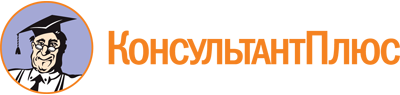 Приказ Минобрнауки России от 13.08.2014 N 999
(ред. от 13.07.2021)
"Об утверждении федерального государственного образовательного стандарта среднего профессионального образования по специальности 11.02.13 Твердотельная электроника"
(Зарегистрировано в Минюсте России 25.08.2014 N 33827)Документ предоставлен КонсультантПлюс

www.consultant.ru

Дата сохранения: 12.12.2022
 Список изменяющих документов(в ред. Приказа Минпросвещения России от 13.07.2021 N 450)Список изменяющих документов(в ред. Приказа Минпросвещения России от 13.07.2021 N 450)Уровень образования, необходимый для приема на обучение по ППССЗНаименование квалификации базовой подготовкиСрок получения СПО по ППССЗ базовой подготовки в очной форме обучения <1>среднее общее образованиеТехник2 года 10 месяцевосновное общее образованиеТехник3 года 10 месяцев <2>ИндексНаименование учебных циклов, разделов, модулей, требования к знаниям, умениям, практическому опытуВсего максимальной учебной нагрузки обучающегося(час./нед.)В том числе часов обязательных учебных занятийИндекс и наименование дисциплин, междисциплинарных курсов (МДК)Коды формируемых компетенцийОбязательная часть учебных циклов ППССЗ31862124ОГСЭ.00Общий гуманитарный и социально-экономический учебный цикл648432ОГСЭ.00В результате изучения обязательной части учебного цикла обучающийся должен:уметь:ориентироваться в наиболее общих философских проблемах бытия, познания, ценностей, свободы и смысла жизни как основах формирования культуры гражданина и будущего специалиста;знать:основные категории и понятия философии;роль философии в жизни человека и общества;основы философского учения о бытии;сущность процесса познания;основы научной, философской и религиозной картин мира;об условиях формирования личности, свободе и ответственности за сохранение жизни, культуры, окружающей среды;о социальных и этических проблемах, связанных с развитием и использованием достижений науки, техники и технологий;48ОГСЭ.01. Основы философииОК 1 - 9ОГСЭ.00уметь:ориентироваться в современной экономической, политической и культурной ситуации в России и мире;выявлять взаимосвязь российских, региональных, мировых социально-экономических, политических и культурных проблем;знать:основные направления развития ключевых регионов мира на рубеже веков (XX и XXI вв.);сущность и причины локальных, региональных, межгосударственных конфликтов в конце XX - начале XXI вв.;основные процессы (интеграционные, поликультурные, миграционные и иные) политического и экономического развития ведущих государств и регионов мира;назначение ООН, НАТО, ЕС и других организаций и основные направления их деятельности;о роли науки, культуры и религии в сохранении и укреплении национальных и государственных традиций;содержание и назначение важнейших законодательных и иных нормативных правовых актов мирового и регионального значения;48ОГСЭ.02. ИсторияОК 1 - 9ОГСЭ.00уметь:общаться (устно и письменно) на иностранном языке на профессиональные и повседневные темы;переводить (со словарем) иностранные тексты профессиональной направленности;самостоятельно совершенствовать устную и письменную речь, пополнять словарный запас;знать:лексический (1200 - 1400 лексических единиц) и грамматический минимум, необходимый для чтения и перевода (со словарем) иностранных текстов профессиональной направленности;168ОГСЭ.03. Иностранный языкОК 1 - 9ОГСЭ.00уметь:использовать физкультурно-оздоровительную деятельность для укрепления здоровья, достижения жизненных и профессиональных целей;знать:о роли физической культуры в общекультурном, профессиональном и социальном развитии человека;основы здорового образа жизни.336168ОГСЭ.04. Физическая культураОК 2, 3, 6ЕН.00Математический и общий естественнонаучный учебный цикл216144ЕН.00В результате изучения обязательной части учебногоцикла обучающийся должен:уметь:применять математические методы для решения профессиональных задач;использовать приемы и методы математического синтеза и анализа в различных профессиональных ситуациях;знать:основные понятия и методы математического синтеза и анализа, дискретной математики, теории вероятностей и математической статистики;основные методы решения прикладных задач при измерении параметров и характеристик изделий твердотельной электроники;ЕН.01. МатематикаОК 1 - 9ПК 1.1, 4.2, 4.3ЕН.00уметь:использовать и объяснять физические явления и эффекты в различных профессиональных ситуациях создания, испытания и применения приборов твердотельной электроники;проводить физические измерения, работать на типовых приборах научного назначения, проводить обработку экспериментальных результатов;знать:основные физические явления и эффекты, на основе которых работают приборы твердотельной электроники;основные физические явления и эффекты, лежащие в основе технологических процессов производства изделий твердотельной электроники;ЕН.02. ФизикаОК 1 - 9ПК 1.1, 4.2, 4.3ЕН.00уметь:использовать вычислительную технику в обучении и профессиональной деятельности;использовать изученные прикладные программные средства;знать:основные понятия автоматизированной обработки информации, общий состав и структуру персональных электронно-вычислительных машин (далее - ЭВМ) и вычислительных систем;базовые системные программные продукты и пакеты прикладных программ;ЕН.03. ИнформатикаОК 1 - 9ПК 1.1, 4.2, 4.3ЕН.00уметь:использовать в профессиональной деятельности экологические принципы рационального природопользования;оценивать влияние факторов технологического процесса на экологическое состояние среды;знать:основы законодательства о защите природы и мониторинге окружающей среды;условия устойчивого состояния экосистем и причины возникновения экологического кризиса.ЕН.04. Экологические основы природопользованияОК 1 - 9ПК 3.2, 3.3,4.2, 4.3П.00Профессиональный учебный цикл23221548ОП.00Общепрофессиональные дисциплины1160774ОП.00В результате изучения обязательной части профессионального учебного цикла обучающийся по общепрофессиональным дисциплинам должен:уметь:пользоваться Единой системой конструкторской документации (далее - ЕСКД), ГОСТами, технической документацией и справочной литературой;оформлять технологическую и другую техническую документацию в соответствии с требованиями ГОСТ;знать:основные правила построения чертежей и схем;способы графического представления пространственных образов;основные положения разработки и оформления конструкторской, технологической и другой нормативной документации;ОП.01. Инженерная графикаОК 1 - 9ПК 1.1 - 1.3ОП.00уметь:рассчитывать параметры и элементы электрических цепей и электронных устройств;измерять параметры электрических цепей и электронных устройств;знать:виды, параметры и характеристики электрических цепей;физические процессы в электрических цепях;методы расчета электрических цепей;ОП.02. ЭлектротехникаОК 1 - 9ПК 1.1 - 1.3, 2.1 - 2.4ОП.00уметь:по технической документации определять тип, назначение, параметры и характеристики различных видов изделий твердотельной электроники;рассчитывать основные параметры различных видов дискретных изделий твердотельной электроники;измерять с помощью контрольно-измерительных приборов параметры и характеристики различных видов изделий твердотельной электроники;знать:основы физики твердого тела, твердотельных и пленочных структур;классификацию изделий твердотельной электроники по назначению, конструкции, мощности, частоте, используемым материалам;устройство, конструктивно-технологическое исполнение, принципы и режимы работы различных видов изделий твердотельной электроники;методы измерения параметров изделий твердотельной электроники;основы применения различных видов изделий твердотельной электроники;ОП.03. Электронная техникаОК 1 - 9ПК 1.1 - 1.3,4.1 - 4.3ОП.00уметь:выбирать материалы на основе анализа их свойств для конкретного применения в производстве изделий твердотельной электроники;эксплуатировать контрольно-измерительное оборудование для измерения параметров и характеристик материалов для производства изделий твердотельной электроники;измерять параметры и характеристики материалов для производства изделий твердотельной электроники;знать:характеристики и свойства материалов для производства изделий твердотельной электроники;способы получения, обработки и исследования материалов для производства изделий твердотельной электроники;физико-химические основы обработки материалов для производства изделий твердотельной электроники;ОП.04. Электронное материаловедениеОК 1 - 9ПК 1.1 - 1.3, 3.3ОП.00уметь:использовать основные положения стандартизации, метрологии и подтверждение соответствия в производственной деятельности;проводить испытание и контроль качества продукции;знать:правовые основы, цели, задачи, принципы, объекты и средства метрологии, стандартизации и сертификации;понятия качества продукции, показатели качества и методы их оценки;ОП.05. Метрология, стандартизация и сертификацияОК 1 - 9ПК 1.1 - 1.3, 4.1 - 4.3ОП.00уметь:использовать изученные прикладные программные средства;использовать средства операционных систем и сред для обеспечения работы вычислительной техники;правильно применять вычислительную технику и автоматизированные системы управления в проектировании и производстве изделий твердотельной электроники;оформлять техническую документацию и результаты измерений с использованием ЭВМ;знать:сведения о вычислительных системах и автоматизированных системах управления;основные устройства вычислительных систем, их назначение и функционирование;состав и структуру программных средств, применяемых в производстве изделий твердотельной электроники;основные понятия автоматизированной обработки информации и структуру персональных ЭВМ и вычислительных систем;основные этапы решения задач с помощью ЭВМ;методы и средства сбора, обработки, хранения, передачи и накопления информации;ОП.06. Информационное обеспечение профессиональной деятельностиОК 1 - 9ПК 1.1 - 1.3,2.1 - 2.4,3.1 - 3.3,4.1 - 4.3ОП.00уметь:составлять измерительные схемы;подбирать по справочным материалам измерительные средства и измерять с заданной точностью физические величины;проводить электрические измерения параметров электрических сигналов приборами и устройствами различных типов и оценивать качество полученных результатов;знать:приборы и устройства для измерения в электрических цепях и их классификацию;методы измерения и способы их автоматизации;методику определения погрешности измерений и влияние измерительных приборов на точность измерений;ОП.07. ЭлектрорадиоизмеренияОК 1 - 9ПК 4.1 - 4.3ОП.00уметь:защищать свои права и права сотрудников в соответствии с трудовым законодательством;оформлять нормативные правовые акты в области профессиональной деятельности;знать:права и обязанности работников в сфере профессиональной деятельности;нормы права, регулирующие правовые отношения в процессе профессиональной деятельности;роль государственного регулирования в обеспечении занятости населения;ОП.08. Правовое обеспечение профессиональной деятельностиОК 1 - 9ПК 1.1 - 1.3,2.1 - 2.4,3.1 - 3.3,4.1 - 4.3ОП.00уметь:находить и использовать современную информацию для технико-экономического обоснования деятельности организации;рассчитывать эффективность использования трудовых, материальных и финансовых ресурсов;знать:принципы обеспечения устойчивости объектов экономики;основы макро- и микроэкономики;основы организации производственного и технологического процесса;материально-технические, трудовые и финансовые ресурсы отрасли и организации, показатели их использования;ОП.09. Экономика организацииОК 1 - 9ПК 1.1 - 1.3,2.1 - 2.4,3.1 - 3.3,4.1 - 4.3ОП.00уметь:использовать современные технологии менеджмента;организовывать работу подчиненных;мотивировать исполнителей на повышение качества труда;обеспечивать условия для профессионально-личностного совершенствования исполнителей;знать:функции, виды и психологию менеджмента;основы организации работы коллектива исполнителей;принципы делового общения в коллективе;информационные технологии в сфере управления производством;особенности менеджмента в области профессиональной деятельности;ОП.10. МенеджментОК 1 - 9ПК 1.1 - 1.3,2.1 - 2.4,3.1 - 3.3,4.1 - 4.3ОП.00уметь:проводить анализ травмоопасных и вредных факторов в сфере профессиональной деятельности;использовать экобиозащитную технику;знать:особенности обеспечения безопасных условий труда в сфере профессиональной деятельности, правовые, нормативные и организационные основы охраны труда в организации;методы и средства защиты от опасностей технических систем и технологических процессов;ОП.11. Охрана трудаОК 1 - 9ПК 1.1 - 1.3,2.1 - 2.4,3.1 - 3.3,4.1 - 4.3ОП.00уметь:организовывать и проводить мероприятия по защите работников и населения от негативных воздействий чрезвычайных ситуаций;предпринимать профилактические меры для снижения уровня опасностей различного вида и их последствий в профессиональной деятельности и быту;использовать средства индивидуальной и коллективной защиты от оружия массового поражения;применять первичные средства пожаротушения;ориентироваться в перечне военно-учетных специальностей и самостоятельно определять среди них родственные полученной специальности;применять профессиональные знания в ходе исполнения обязанностей военной службы на воинских должностях в соответствии с полученной специальностью;владеть способами бесконфликтного общения и саморегуляции в повседневной деятельности и экстремальных условиях военной службы;оказывать первую помощь пострадавшим;знать:принципы обеспечения устойчивости объектов экономики, прогнозирования развития событий и оценки последствий при техногенных чрезвычайных ситуациях и стихийных явлениях, в том числе в условиях противодействия терроризму как серьезной угрозе национальной безопасности России;основные виды потенциальных опасностей и их последствия в профессиональной деятельности и быту, принципы снижения вероятности их реализации;основы военной службы и обороны государства;задачи и основные мероприятия гражданской обороны;способы защиты населения от оружия массового поражения;меры пожарной безопасности и правила безопасного поведения при пожарах;организацию и порядок призыва граждан на военную службу и поступления на нее в добровольном порядке;основные виды вооружения, военной техники и специального снаряжения, состоящие на вооружении (оснащении) воинских подразделений, в которых имеются военно-учетные специальности, родственные специальностям СПО;область применения получаемых профессиональных знаний при исполнении обязанностей военной службы;порядок и правила оказания первой помощи пострадавшим.68ОП.12. Безопасность жизнедеятельностиОК 1 - 9ПК 1.1 - 1.3,2.1 - 2.4,3.1 - 3.3,4.1 - 4.3ПМ.00Профессиональные модули1162774ПМ.01Участие в разработке технологических процессов, несложной технологической оснастки и конструкторско-технологической документации для изготовления изделий твердотельной электроникиВ результате изучения профессионального модуля обучающийся должен:иметь практический опыт:разработки технологического процесса изготовления изделий твердотельной электроники;разработки несложной технологической оснастки;составления конструкторско-технологической документации;уметь:разрабатывать технологический процесс изготовления изделий твердотельной электроники (по видам);рассчитывать режимы технологического процесса изготовления изделий твердотельной электроники;использовать программные средства для разработки технологического процесса изготовления изделий твердотельной электроники;разрабатывать технологическую оснастку для изготовления изделий твердотельной электроники;выполнять монтаж (установку) технологической оснастки на оборудование;оценивать работоспособность изготовленной технологической оснастки;оформлять техническую и технологическую документацию;разрабатывать технологическую, проектно-конструкторскую и другую техническую документацию в соответствии с нормативными актами;производить расчет конструктивных элементов твердотельной электроники;использовать программное обеспечение для расчета и проектирования изделий твердотельной электроники;знать:технологические процессы изготовления изделий твердотельной электроники (по видам);методы пооперационного изготовления изделий твердотельной электроники;методику расчетов режимов технологического процесса изготовления изделий твердотельной электроники;виды технологической документации, применяемые в технологическом процессе изготовления изделий твердотельной электроники;типы технологического оборудования, применяемого при изготовлении изделий твердотельной электроники;параметры и режимы работы технологического оборудования;порядок разработки технологической оснастки для изготовления изделий твердотельной электроники;конструктивные особенности, назначение, основные принципы работы изделий твердотельной электроники;основные методы расчета и проектирования изделий твердотельной электроники и их элементов с использованием стандартного программного обеспечения;единые государственные системы стандартов ЕСКД, Единой системы технологической подготовки производства, Единой системой технологической документации.МДК.01.01. Основные технологические процессы изготовления изделий твердотельной электроники (по видам)ОК 1 - 9ПК 1.1 - 1.3ПМ.01Участие в разработке технологических процессов, несложной технологической оснастки и конструкторско-технологической документации для изготовления изделий твердотельной электроникиВ результате изучения профессионального модуля обучающийся должен:иметь практический опыт:разработки технологического процесса изготовления изделий твердотельной электроники;разработки несложной технологической оснастки;составления конструкторско-технологической документации;уметь:разрабатывать технологический процесс изготовления изделий твердотельной электроники (по видам);рассчитывать режимы технологического процесса изготовления изделий твердотельной электроники;использовать программные средства для разработки технологического процесса изготовления изделий твердотельной электроники;разрабатывать технологическую оснастку для изготовления изделий твердотельной электроники;выполнять монтаж (установку) технологической оснастки на оборудование;оценивать работоспособность изготовленной технологической оснастки;оформлять техническую и технологическую документацию;разрабатывать технологическую, проектно-конструкторскую и другую техническую документацию в соответствии с нормативными актами;производить расчет конструктивных элементов твердотельной электроники;использовать программное обеспечение для расчета и проектирования изделий твердотельной электроники;знать:технологические процессы изготовления изделий твердотельной электроники (по видам);методы пооперационного изготовления изделий твердотельной электроники;методику расчетов режимов технологического процесса изготовления изделий твердотельной электроники;виды технологической документации, применяемые в технологическом процессе изготовления изделий твердотельной электроники;типы технологического оборудования, применяемого при изготовлении изделий твердотельной электроники;параметры и режимы работы технологического оборудования;порядок разработки технологической оснастки для изготовления изделий твердотельной электроники;конструктивные особенности, назначение, основные принципы работы изделий твердотельной электроники;основные методы расчета и проектирования изделий твердотельной электроники и их элементов с использованием стандартного программного обеспечения;единые государственные системы стандартов ЕСКД, Единой системы технологической подготовки производства, Единой системой технологической документации.МДК.01.02. Проектирование изделий твердотельной электроникиОК 1 - 9ПК 1.1 - 1.3ПМ.02Монтаж, регулировка, техническое обслуживание и эксплуатация технологического оборудования для изготовления изделий твердотельной электроникиВ результате изучения профессионального модуля обучающийся должен:иметь практический опыт:монтажа, эксплуатации, регулировки, технического обслуживания и несложного ремонта технологического оборудования для изготовления изделий твердотельной электроники;уметь:выбирать и подготавливать оборудование, инструменты и приспособления, применяемые при монтаже;выполнять приемку технологического оборудования, поступившего для монтажа;выполнять монтаж технологического оборудования, применяемого при изготовлении изделий твердотельной электроники;выполнять включение и выключение технологического оборудования, применяемого для изготовления изделий твердотельной электроники;измерять параметры и режимы работы технологического оборудования;регулировать параметры и режимы технологического оборудования;проводить техническое обслуживание технологического оборудования;определять причины отказов в работе технологического оборудования;проводить несложный ремонт технологического оборудования;эксплуатировать технологическое оборудование, применяемое для изготовления изделий твердотельной электроники;выполнять аварийное выключение технологического оборудования;оформлять необходимую техническую документацию;знать:типы технологического оборудования, применяемого при изготовлении изделий твердотельной электроники;правила приемки технологического оборудования, применяемого при изготовлении изделий твердотельной электроники;порядок и правила монтажа технологического оборудования;оборудование, инструменты и приспособления, применяемые для монтажа технологического оборудования;техническую и технологическую документацию;правила запуска и эксплуатации технологического оборудования;параметры и режимы работы технологического оборудования;порядок регулировки параметров и режимов работы технологического оборудования;возможные причины отказов в работе технологического оборудования и способы их устранения;устройство, параметры и режимы работы технологического оборудования;правила эксплуатации технологического оборудования;правила и порядок обслуживания технологического оборудования.МДК.02.01. Теоретические основы монтажа, регулировки, технического обслуживания и эксплуатации технологического оборудования для изготовления изделий твердотельной электроники (по видам)ОК 1 - 9ПК 2.1 - 2.4ПМ.03Осуществление технологического процесса производства изделий твердотельной электроникиВ результате изучения профессионального модуля обучающийся должен:иметь практический опыт:подготовки и запуска технологического оборудования для производства изделий твердотельной электроники;установки, контроля и регулировки параметров и режимов технологических установок для производства изделий твердотельной электроники;выполнения операций технологического процесса производства изделий твердотельной электроники;уметь:выполнять подготовку и запуск технологического оборудования, применяемого для изготовления изделий твердотельной электроники;измерять параметры и режимы работы технологического оборудования;регулировать параметры и режимы технологического оборудования;выполнять аварийное выключение технологического оборудования;оформлять необходимую техническую документацию;осуществлять входной контроль и подготовку материалов и изделий перед выполнением операций технологического процесса;выполнять операции технологического процесса производства изделий твердотельной электроники в соответствии с технологической документацией;корректировать параметры и режимы работы технологического оборудования для исключения брака в изделиях твердотельной электроники;оценивать качество изделий твердотельной электроники при визуальном и параметрическом контроле;выполнять классификацию изделий твердотельной электроники по видам брака;оформлять документацию по результатам контроля;заполнять сопроводительную документацию;знать:типы и устройство технологического оборудования, применяемого для изготовления изделий твердотельной электроники;правила запуска и эксплуатации технологического оборудования;параметры и режимы работы технологического оборудования;порядок регулировки параметров и режимов технологического оборудования;возможные причины отказов в работе технологического оборудования;техническую и технологическую документации;особенности конструкций разных видов изделий твердотельной электроники;материалы и технологические процессы, применяемые для изготовления изделий твердотельной электроники;методы пооперационного изготовления изделий твердотельной электроники;режимы технологического процесса изготовления изделий твердотельной электроники;влияние режимов технологического процесса изготовления изделий твердотельной электроники на параметры и характеристики изделий твердотельной электроники;виды дефектов изделий твердотельной электроники, возникающие в технологическом процессе;методику пооперационного контроля качества изделий твердотельной электроники в технологическом процессе;способы и нормативные требования оценки качества изделий твердотельной электроники при визуальном и параметрическом контроле;устройство оптических микроскопов, контрольно-измерительных инструментов и приборов и правила работы с ними;правила оформления документации по результатам контроля;виды технологической документации, применяемые в технологическом процессе изготовления изделий твердотельной электроники.МДК.03.01. Технология производства изделий твердотельной электроники (по видам)ОК 1 - 9ПК 3.1 - 3.3ПМ.04Измерение параметров, характеристик и проведение испытаний для контроля качества и обеспечения надежности изделий твердотельной электроникиВ результате изучения профессионального модуля обучающийся должен:иметь практический опыт:выбора и подготовки контрольно-измерительного и испытательного оборудования для измерения параметров, характеристик и проведения испытаний изделий твердотельной электроники;проведения измерения параметров, характеристик и испытаний изделий твердотельной электроники;уметь:выбирать, настраивать и проводить поверку радиоизмерительных приборов, применяемых при измерении параметров изделий твердотельной электроники;собирать и настраивать схемы для измерения параметров изделий твердотельной электроники;настраивать и проводить поверку универсальных и специализированных тестеров;программировать автоматизированные измерительные комплексы;оформлять необходимую техническую документацию;эксплуатировать радиоизмерительные приборы, применяемые при измерении параметров изделий твердотельной электроники;применять универсальные и специализированные тестеры;применять автоматизированные измерительные комплексы;измерять параметры и характеристики изделий твердотельной электроники;производить обработку результатов измерений и оценку надежности изделий твердотельной электроники;производить разбраковку изделий твердотельной электроники по параметрам и характеристикам;оформлять документацию по результатам контроля;заполнять сопроводительную документацию;эксплуатировать испытательное оборудование;измерять параметры и характеристики изделий твердотельной электроники в процессе и после проведения испытаний;производить обработку результатов испытаний и оценку надежности изделий твердотельной электроники;производить разбраковку изделий твердотельной электроники по результатам испытаний;оформлять документацию по результатам испытаний;заполнять сопроводительную документацию;знать:особенности конструкций, режимов работы, параметров и характеристик изделий твердотельной электроники разных видов;стандартные методы измерения параметров и характеристик изделий твердотельной электроники разных видов;устройство и правила применения радиоизмерительных приборов, применяемых при измерении параметров изделий твердотельной электроники;методики построения и монтажа измерительных схем;устройство и правила применения универсальных и специализированных тестеров;устройство и правила применения автоматизированных измерительных комплексов;стандартные и специальные методы испытания изделий твердотельной электроники разных видов;устройство и правила эксплуатации испытательного оборудования;состав и правила оформления технической документации;классификацию изделий твердотельной электроники по параметрам и характеристикам;статистические методы обработки результатов измерений и оценки надежности изделий твердотельной электроники;способы и нормативные требования оценки качества изделий твердотельной электроники при параметрическом контроле;правила оформления документации по результатам параметрического контроля.МДК.04.01. Методы измерения параметров, испытаний и контроля качества изделий твердотельной электроники (по видам)ОК 1 - 9ПК 4.1 - 4.3ПМ.05Участие в организации производственной деятельности малого структурного подразделения организацииВ результате изучения профессионального модуля обучающийся должен:иметь практический опыт:участия в планировании и организации работы структурного подразделения организации на основе знания психологии личности и коллектива;использования информационно-коммуникационных технологий для построения деловых отношений и ведения бизнеса;участия в руководстве работой структурного подразделения;участия в анализе процесса и результатов деятельности подразделения на основе современных информационных технологий;уметь:рационально организовывать рабочие места, участвовать в расстановке кадров, обеспечивать их предметами и средствами труда;участвовать в оценке психологии личности и коллектива;рассчитывать показатели, характеризующие эффективность организации обслуживания основного и вспомогательного оборудования;принимать и реализовывать управленческие решения;мотивировать работников на решение производственных задач;управлять конфликтными ситуациями, стрессами и рисками;знать:современные технологии управления организацией:процессно-стоимостные и функциональные;основы предпринимательской деятельности;Гражданский кодекс Российской Федерации;Закон Российской Федерации от 17 июля 1999 г. N 2300-1 "О защите прав потребителей", Федеральный законот 7 июля 2003 г. N 126-ФЗ "О связи";особенности менеджмента в области профессиональной деятельности;теорию и практику формирования команды;современные технологии управления подразделением организации;принципы, формы и методы организации производственного и технологического процессов эксплуатации телекоммуникационных систем и информационно-коммуникационных сетей связи;принципы делового общения в коллективе;основы конфликтологии;деловой этикет.МДК.05.01. Планирование и организация работы структурного подразделенияОК 1 - 9ПК 5.1 - 5.3ПМ.05Участие в организации производственной деятельности малого структурного подразделения организацииВ результате изучения профессионального модуля обучающийся должен:иметь практический опыт:участия в планировании и организации работы структурного подразделения организации на основе знания психологии личности и коллектива;использования информационно-коммуникационных технологий для построения деловых отношений и ведения бизнеса;участия в руководстве работой структурного подразделения;участия в анализе процесса и результатов деятельности подразделения на основе современных информационных технологий;уметь:рационально организовывать рабочие места, участвовать в расстановке кадров, обеспечивать их предметами и средствами труда;участвовать в оценке психологии личности и коллектива;рассчитывать показатели, характеризующие эффективность организации обслуживания основного и вспомогательного оборудования;принимать и реализовывать управленческие решения;мотивировать работников на решение производственных задач;управлять конфликтными ситуациями, стрессами и рисками;знать:современные технологии управления организацией:процессно-стоимостные и функциональные;основы предпринимательской деятельности;Гражданский кодекс Российской Федерации;Закон Российской Федерации от 17 июля 1999 г. N 2300-1 "О защите прав потребителей", Федеральный законот 7 июля 2003 г. N 126-ФЗ "О связи";особенности менеджмента в области профессиональной деятельности;теорию и практику формирования команды;современные технологии управления подразделением организации;принципы, формы и методы организации производственного и технологического процессов эксплуатации телекоммуникационных систем и информационно-коммуникационных сетей связи;принципы делового общения в коллективе;основы конфликтологии;деловой этикет.МДК.05.02. Современные технологии управления структурным подразделениемОК 1 - 9ПК 5.1 - 5.3ПМ.06Выполнение работ по одной или нескольким профессиям рабочих, должностям служащихВариативная часть учебных циклов ППССЗ(определяется образовательной организацией самостоятельно)1350900Всего часов обучения по учебным циклам ППССЗ45363024УП.00Учебная практика25 нед.900ОК 1 - 9ПК 1.1 - 1.3,2.1 - 2.4,3.1 - 3.3,4.1 - 4.3,5.1 - 5.3ПП.00Производственная практика (по профилю специальности)25 нед.900ОК 1 - 9ПК 1.1 - 1.3,2.1 - 2.4,3.1 - 3.3,4.1 - 4.3,5.1 - 5.3ПДП.00Производственная практика (преддипломная)4ПА.00Промежуточная аттестация5ГИА.00Государственная итоговая аттестация6ГИА.01Подготовка выпускной квалификационной работы4ГИА.02Защита выпускной квалификационной работы2Обучение по учебным циклам84 нед.Учебная практика25 нед.Производственная практика (по профилю специальности)25 нед.Производственная практика (преддипломная)4 нед.Промежуточная аттестация5 нед.Государственная итоговая аттестация6 нед.Каникулы23 нед.Итого147 нед.теоретическое обучение(при обязательной учебной нагрузке 36 часов в неделю)39 нед.промежуточная аттестация2 нед.каникулы11 нед.Код по Общероссийскому классификатору профессий рабочих, должностей служащих и тарифных разрядов (ОК 016-94)Наименование профессий рабочих, должностей служащих1212950Контролер деталей и приборов15511Оператор вакуумно-напылительных процессов15707Оператор микросварки15800Оператор плазмохимических процессов15858Оператор по наращиванию эпитаксиальных слоев15916Оператор прецизионной фотолитографии16211Оператор элионных процессов18193Сборщик микросхем18233Сборщик полупроводниковых приборов